від 27 жовтня 2020 року 							№ 01-04-81Про скликання засідання сесії Гірської сільської ради Відповідно до п.8 ч.4 ст.42, ч. 7 та 10 ст. 46 Закону України «Про місцеве самоврядування в Україні», регламенту роботи Гірської сільської ради VІІ скликання:Скликати V пленарне засідання 93 сесії Гірської сільської ради на 29 жовтня 2020 року о 10-00 годині.Засідання V пленарного засідання 93 сесії Гірської сільської ради провести за адресою: с. Гора, вул. Центральна, 5, в приміщенні сільської ради.На розгляд пленарного засідання винести питання:- порядку денного затвердженого рішенням Гірської сільської ради від 29.07.2020 року № 1839-93-VІІ зі змінами затвердженими рішенням Гірської сільської ради від 04.09.2020 року № 1844-93-VІІ, від 24.09.2020 року № 1885-93-VІІ та від 17.10.2020 року № 1887-93-VІІ;- про прийняття майна на баланс Гірської сільської ради.4. Оприлюднити це розпорядження та повідомити депутатів про дату, час та місце проведення сесії сільської ради. В.о. сільського голови                                                                          Л.Ф.ШершеньБОРИСПІЛЬСЬКИЙ РАЙОНКИЇВСЬКОЇ ОБЛАСТІГІРСЬКИЙ СІЛЬСЬКИЙ ГОЛОВАР О З П О Р Я Д Ж Е Н Н Я 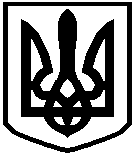 